Geachte mevrouw Tellegen,Het kabinet heeft in april 2021 besloten de publieke schulden van toeslagengedupeerden kwijt te schelden. De budgettaire consequenties van dit besluit zijn verwerkt in zes incidentele suppletoire begrotingen die de Kamer op 8 april jl. heeft ontvangen. Voor de commissie OCW betreft het de achtste incidentele suppletoire begroting inzake kwijtschelding publieke schulden toeslagengedupeerden en studiefinancieringsraming (Kamerstuk 35797). De commissie OCW heeft besloten deze incidentele suppletoire begroting te agenderen voor het wetgevingsoverleg van 5 juli 2021 over Onderwijs en corona mbo en ho. De commissie Financiën heeft vanwege de inhoudelijke samenhang in samenspraak met de overige betrokken voortouwcommissies (J&V, SZW, VWS, BiZa) besloten de incidentele suppletoire begrotingen over het kwijtschelden van publieke schulden van toeslagengedupeerden te behandelen in één wetgevingsoverleg, waarbij de betreffende commissies als volgcommissies zullen worden aangemerkt. Namens de commissie Financiën verzoek ik u ermee in te stemmen dat de achtste incidentele suppletoire begroting van het ministerie van OCW inzake kwijtschelding publieke schulden toeslagengedupeerden en studiefinancieringsraming eveneens wordt geagendeerd voor het gezamenlijke wetgevingsoverleg over de incidentele suppletoire begrotingen inzake het kwijtschelden van publieke schulden van toeslagengedupeerden. Dit wetgevingsoverleg vindt plaats op 28 juni 2021. Hoogachtend,J.Z.C.M. TielenVoorzitter vaste commissie Financiën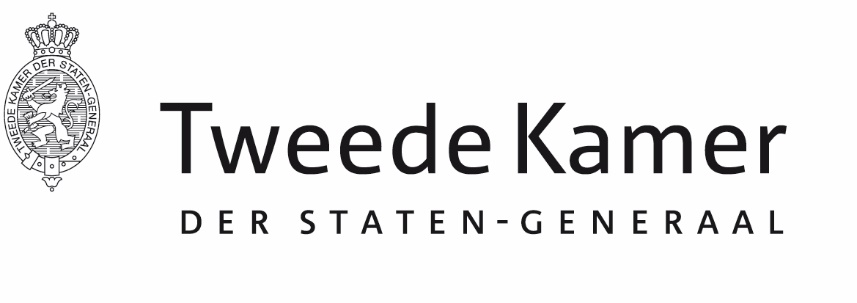 Commissie FinanciënAan de voorzitter van de vaste Kamercommissie voor OCWAan de voorzitter van de vaste Kamercommissie voor OCWPlaats en datum:Den Haag, 1 juni 2021Den Haag, 1 juni 2021Betreft:Behandeling incidentele suppletoire begroting inzake kwijtscheldingpublieke schulden toeslagengedupeerden en studiefinancieringsramingBehandeling incidentele suppletoire begroting inzake kwijtscheldingpublieke schulden toeslagengedupeerden en studiefinancieringsramingOns kenmerk:2021Z09516/2021D209852021Z09516/2021D20985